                       甲骨綴合第五則     【首發】 黃文  （首都師範大學文學院）第五则：屯南1269+屯南3895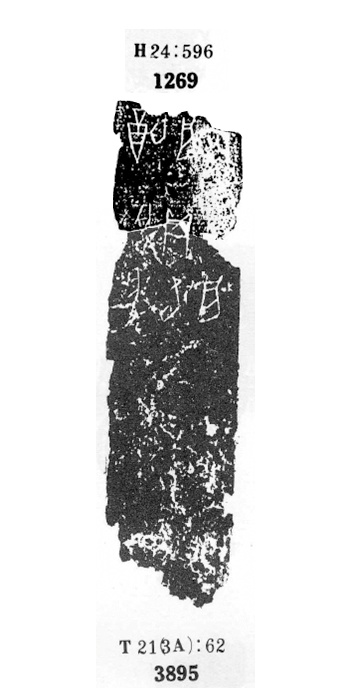 